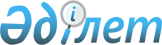 Об организации и обеспечении проведения очередного призыва граждан в Вооруженные Силы, другие войска и воинские формирования Республики Казахстан в апреле-июне и октябре-декабре 2010 годаПостановление акимата Костанайского района Костанайской области от 19 апреля 2010 года № 199. Зарегистрировано Управлением юстиции Костанайского района Костанайской области 30 апреля 2010 года № 9-14-126

      В соответствии с Законом Республики Казахстан от 8 июля 2005 года "О воинской обязанности и воинской службе", Указом Президента Республики Казахстан от 29 марта 2010 года № 960 "Об увольнении в запас военнослужащих срочной воинской службы, выслуживших установленный срок воинской службы, и очередном призыве граждан Республики Казахстан на срочную воинскую службу в апреле-июне и октябре-декабре 2010 года" и постановлением Правительства Республики Казахстан от 15 апреля 2010 года № 313 "О реализации Указа Президента Республики Казахстан от 29 марта 2010 года № 960 "Об увольнении в запас военнослужащих срочной воинской службы, выслуживших установленный срок воинской службы, и очередном призыве граждан Республики Казахстан на срочную воинскую службу в апреле-июне и октябре-декабре 2010 года" акимат Костанайского района ПОСТАНОВЛЯЕТ:



      1. Организовать и обеспечить проведение очередного призыва на срочную воинскую службу граждан мужского пола в возрасте от восемнадцати до двадцати семи лет, не имеющих право на отсрочку или освобождение от призыва в апреле-июне и октябре-декабре 2010 года, а также граждан, отчисленных из учебных заведений, не достигших двадцати семи лет и не выслуживших установленные сроки воинской службы по призыву.



      2. Утвердить прилагаемый график проведения призыва граждан на воинскую службу.



      3. Акимам сельских округов, сел, поселка Затобольск в период проведения призыва организовать оповещение и обеспечить своевременное прибытие призывников на призывной участок государственного учреждения "Объединенный отдел по делам обороны Костанайского района Костанайской области".



      4. Рекомендовать начальнику государственного учреждения "Отдел внутренних дел Костанайского района" Департамента внутренних дел Костанайской области Министерства внутренних дел Республики Казахстан (по согласованию) в период проведения призыва выделить двух сотрудников полиции на призывной участок объединенного отдела по делам обороны Костанайского района для поддержания общественного порядка среди призывников в период прохождения ими медицинской и призывной комиссий.



      5. Государственному учреждению "Аппарат акима Костанайского района" обеспечить финансирование из средств районного бюджета мероприятий по организации и проведению очередного призыва граждан в Вооруженные Силы, другие войска и воинские формирования Республики Казахстан в апреле-июне и октябре-декабре 2010 года в пределах предусмотренных ассигнований на 2010 год.



      6. Контроль за исполнением данного постановления возложить на заместителя акима района Казина А.А.



      7. Настоящее постановление вводится в действие по истечении десяти календарных дней после дня его первого официального опубликования и распространяется на действия, возникшие с апреля 2010 года.      Аким Костанайского района                  Г. Тюркин      СОГЛАСОВАНО      Начальник государственного учреждения

      "Объединенный отдел по делам обороны

      Костанайского района Костанайской области"

      ________________________ Д. Айсин

      20.04.2010      Начальник государственного учреждения

      "Отдел внутренних дел Костанайского района"

      Департамента внутренних дел Костанайской

      области Министерства внутренних дел

      Республики Казахстан

      ______________________ М. Сейткулов

      20.04.2010

 

Утвержден            

постановлением акимата     

от 19 апреля 2010 года № 199   График проведения призыва граждан на воинскую службу      Сноска. Приложение в редакции постановления акимата Костанайского района Костанайской области от 19.08.2010 № 495 (вводится в действие по истечении десяти календарных дней после дня его первого официального опубликования).      продолжение таблицы:
					© 2012. РГП на ПХВ «Институт законодательства и правовой информации Республики Казахстан» Министерства юстиции Республики Казахстан
				№ п/пНаи-

мено

вание

сельс-

ких

окру-

гов

,сел,

посел-

каВсе

гоОсновные дниОсновные дниОсновные дниОсновные дниОсновные дниОсновные дниОсновные дниОсновные дниОсновные дниОсновные дниОсновные дниОсновные дниОсновные дниОсновные дниОсновные дниОсновные дниОсновные дниОсновные дниОсновные дни№ п/пНаи-

мено

вание

сельс-

ких

окру-

гов

,сел,

посел-

каВсе

гооктябрьоктябрьоктябрьоктябрьоктябрьоктябрьоктябрьоктябрьоктябрьоктябрьоктябрьоктябрьоктябрьоктябрьоктябрьоктябрьоктябрьоктябрьоктябрь№ п/пНаи-

мено

вание

сельс-

ких

окру-

гов

,сел,

посел-

каВсе

го4567811121314151819202122252627281.Алек-

сан

дровск

ий31312.Борис-

романо

вка993.Белозе

рский26264.Владим

ировка9145465.Воскре

сеновк

а12126.Глазун

овский72457.Жданов

ский22228.Жамбыл

ский54459.Заречн

ый112504510Затобо

льск35650504511Москов

ский333312Майкол

ьский494913Мичури

нский684514Надежд

инский252515Озерно

е353516Октябр

ьский774417Половн

иковск

ий101018Садчик

овский383819Ульяно

вский151520Шишкин

ский1818Итого:115350505045454547444541443845453833493346Основные дниОсновные дниОсновные дниОсновные дниОсновные дниОсновные дниРезервные дниРезервные дниРезервные дниРезервные дниноябрьноябрьноябрьноябрьноябрьноябрьноябрьноябрьДекабрьДекабрь4891011121825142127917454545453133